Path to Moral ExcellencePersonal Growth：Being Determined and DiligentKeep working hard; never give up one’s goal Story：The Light Beam from the Hole in the Wall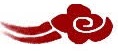 Learn from a StoryStory adapted from Volume 2, Miscellaneous Records of the Western Capital  Let Us Discuss匡衡用了哪些方法爭取更多看書的機會？你認為匡衡「鑿壁偷光」的做法對嗎？為甚麼？請你提議更好的方法給他。假設你是故事中的富翁或鄰居，你會怎樣幫助匡衡呢？你同意「業精於勤，荒於嬉」這句話嗎？試說出相關的經歷和感受。試蒐集一些因勤奮堅毅而成功的名人資料，然後向同學匯報。Quotations from the Classics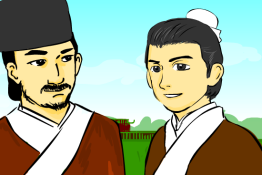 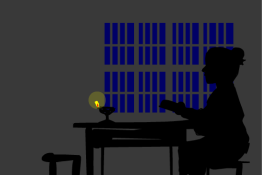 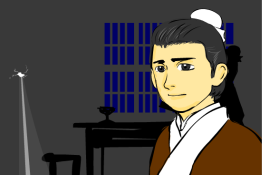 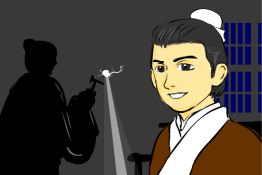 